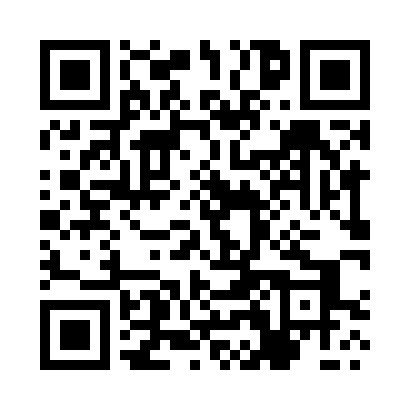 Prayer times for Przyborze, PolandWed 1 May 2024 - Fri 31 May 2024High Latitude Method: Angle Based RulePrayer Calculation Method: Muslim World LeagueAsar Calculation Method: HanafiPrayer times provided by https://www.salahtimes.comDateDayFajrSunriseDhuhrAsrMaghribIsha1Wed2:425:2212:556:048:2911:002Thu2:415:2012:556:068:3111:013Fri2:405:1812:556:078:3311:014Sat2:395:1612:546:088:3411:025Sun2:385:1412:546:098:3611:036Mon2:385:1212:546:108:3811:037Tue2:375:1012:546:118:4011:048Wed2:365:0812:546:128:4111:059Thu2:355:0612:546:138:4311:0610Fri2:345:0412:546:148:4511:0611Sat2:345:0212:546:158:4711:0712Sun2:335:0112:546:168:4811:0813Mon2:324:5912:546:178:5011:0914Tue2:324:5712:546:188:5211:0915Wed2:314:5612:546:198:5311:1016Thu2:304:5412:546:208:5511:1117Fri2:304:5312:546:218:5711:1118Sat2:294:5112:546:228:5811:1219Sun2:294:4912:546:239:0011:1320Mon2:284:4812:546:249:0111:1421Tue2:274:4712:546:259:0311:1422Wed2:274:4512:546:259:0411:1523Thu2:264:4412:556:269:0611:1624Fri2:264:4312:556:279:0711:1625Sat2:264:4112:556:289:0911:1726Sun2:254:4012:556:299:1011:1827Mon2:254:3912:556:309:1111:1828Tue2:244:3812:556:309:1311:1929Wed2:244:3712:556:319:1411:2030Thu2:244:3612:556:329:1511:2031Fri2:234:3512:556:339:1711:21